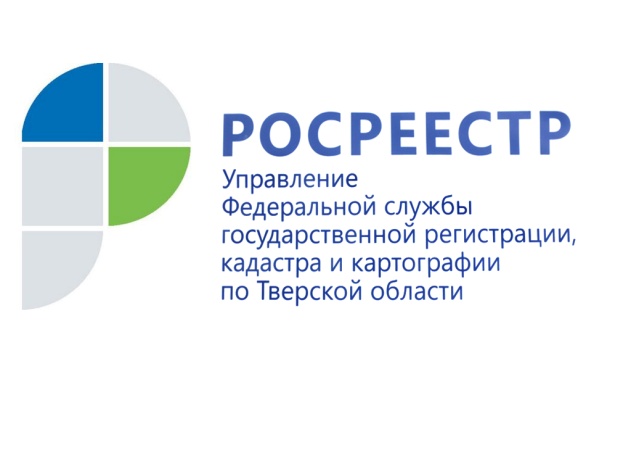 АНОНСТверской Росреестр проведёт единый «День консультаций» для жителей Верхневолжья27 сентября 2019 года Управление Росреестра по Тверской области и региональный филиал Федеральной кадастровой палаты проведут единый «День консультаций» для граждан, приуроченный к Международному дню пожилых людей. В рамках данного мероприятия любой желающий может обратиться за безвозмездной правовой помощью к сотрудникам Управления и филиала не только в Твери, но и в районах области. Граждане смогут получить консультации по вопросам, непосредственно связанным с деятельностью тверского Росреестра:- постановка объектов недвижимости на кадастровый учёт,- проведение государственной регистрации прав на объекты недвижимости,- осуществление государственного земельного надзора,- оспаривание кадастровой стоимости объектов недвижимости.В Твери мероприятие организуется совместно с Центром правовой и социальной информации Центральной городской библиотеки им. А.И. Герцена и состоится в Белом зале библиотеки по адресу: Тверской проспект, д.5, с 15.00 до 18.00.  Помимо специалистов Управления и филиала в нём примут участие представители ГБУ Тверской области «Центр кадастровой оценки и технической инвентаризации», двух саморегулируемых организаций кадастровых инженеров, действующих на территории Тверской области, а также Тверского регионального отделения Российского общества оценщиков. Территориальные отделы Управления Росреестра по Тверской области в рамках единого «Дня консультаций» организуют приём граждан согласно таблице:Внимание! Для получения более полной информации при обращении за консультацией в рамках данного мероприятия необходимо иметь при себе документы на объекты недвижимости, позволяющие сориентироваться в конкретной ситуации и дать детальный ответ.О РосреестреФедеральная служба государственной регистрации, кадастра и картографии (Росреестр) является федеральным органом исполнительной власти, осуществляющим функции по государственной регистрации прав на недвижимое имущество и сделок с ним, по оказанию государственных услуг в сфере ведения государственного кадастра недвижимости, проведению государственного кадастрового учета недвижимого имущества, землеустройства, государственного мониторинга земель, навигационного обеспечения транспортного комплекса, а также функции по государственной кадастровой оценке, федеральному государственному надзору в области геодезии и картографии, государственному земельному надзору, надзору за деятельностью саморегулируемых организаций оценщиков, контролю деятельности саморегулируемых организаций арбитражных управляющих. Подведомственными учреждениями Росреестра являются ФГБУ «ФКП Росреестра» и ФГБУ «Центр геодезии, картографии и ИПД». Контакты для СМИМакарова Елена Сергеевнапомощник руководителя Управления Росреестра по Тверской области+7 909 268 33 77, (4822) 34 62 2469_press_rosreestr@mail.ru www.rosreestr.ru170100, Тверь, Свободный пер., д. 2N/NНаименование территориального отделаМесто проведения мероприятияВремя проведениямероприятияТелефон для справок1.Бежецкий межмуниципальный отделг. Бежецк, ул. Садовая, д. 21Ас 15.00 до 18.008(48231) 5-01-851.Бежецкий межмуниципальный отделг. Весьегонск, ул. Карла Маркса, д. 103 с 15.00 до 18.008(48264)2-19-131.Бежецкий межмуниципальный отделп. Максатиха, ул. им. Василенкова, д. 2-ас 15.00 до 18.008 (48253) 2-22-822.Вышневолоцкий межмуниципальный отделг. Вышний Волочёк, ул. 9 Января, д. 21,Центр детского и семейного чтенияс 14.00 до 17.008 (48233)5-21-492.Вышневолоцкий межмуниципальный отделг. Удомля, ул. Левитана, д. 9с 14.00 до 17.008(48255) 5-49-133.Межмуниципальный отдел по Калининскому, Рамешковскому районамг. Тверь, Тверской пр-кт, д.5,Центральная городская библиотека им. А.И. Герценас 15.00 до 18.008(4822)42-99-664.Кашинский межмуниципальный отделг.Кашин, пл.Пролетарская, д.6, Кашинский филиал ГАУ МФЦс 15.00 до 18.008 (48234) 2-07-484.Кашинский межмуниципальный отделг.Калязин, ул.Коминтерна, д.77с 15.00 до 18.008 (48249) 2-30-39, 2-03-375.Кимрский отделг. Кимры, ул. К. Либкнехта, д. 43,  Кимрский филиал ГАУ МФЦс 15.00 до 18.008 (48236)2-00-566.Конаковский отделг. Конаково, ул. Горького, д.3, Конаковская межпоселенческая центральная библиотекас 15.00 до 18.00(848242)4-59-917.Нелидовский межмуниципальный отделг. Нелидовопр. Ленина, д.4с 15.00 до 18.008 (48266)5-35-558.Осташковский межмуниципальный отделг. Осташков, Ленинский  пр., д. 36Б с 10.00 до 13.008(48235)5-35-15п. Пено, ул. Жагренкова, д. 2 с 10.00 до 13.008(48230)2-46-28пгт. Селижарово, ул. Базарная, д. 19А  с 10.00 до 13.008(48269)2-55-82г. Андреаполь, ул. Авиаторов, д. 59  с 10.00 до 13.008(48267)3-12-429.Ржевский межмуниципальный отделг.Ржев, Ленинградское шоссе, д.42ас 14.00 до 18.008 (48232) 3-29-079.Ржевский межмуниципальный отделг.Старица, ул.Советская, д.1, Старицкий филиал ГАУ МФЦс 15.00 до 18.008 (48263) 2-39-1010.Торжокский межмуниципальный отделг.Торжок, улица Металлистов, д. 7, Торжокский филиал ГАУ МФЦс 14.00 до 17.008 (48251)9-11-0410.Торжокский межмуниципальный отделг.Лихославль, ул. Первомайская, д. 13, Лихославльский филиал ГАУ МФЦс 09.00 до 12.008(48261)3-65-64,3-69-77